Izviješće o realiziranom  Školskom mednom danu s hrvatskih pašnjaka 2019. Program Školskog mednog dana s hrvatskih pašnjaka 2019.realiziran je 09. 12. 2019. povodom obilježavanja Sv. Ambrozija zaštitnika pčela i pčelara s učenicim prvog razreda. Zanimljivu  edukativnu radionicu s prezentacijom pripremio im je vrbanjski registrirani pčelar gospodin Nikola Agelić I njegova kćerka gospođa Ivana Sučić. 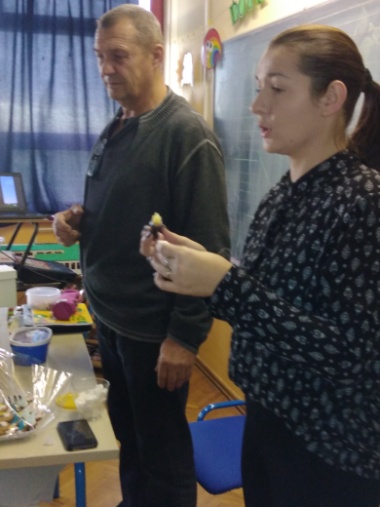  Učenici su zapamtili da pčele vole cvjetne livade ,jer sa cvijeća skupljaju sok koji se zove nectar. Kad skupe dovoljno nektara, nose ga u svoju kuću, koja se zove košnica. Tada nektar postaje med. Svaka pčelica tijekom svog života proizvede jednu malu žličicu meda.Uz med pčele proizvode i propolis koji je jako ljekovit.Gospodin Agelić je pokazao učenicima nekoliko vrsta košnica i zaštitno  odijelo  pčelara. Učenici su također imali  priliku isprobati obući odijelo .  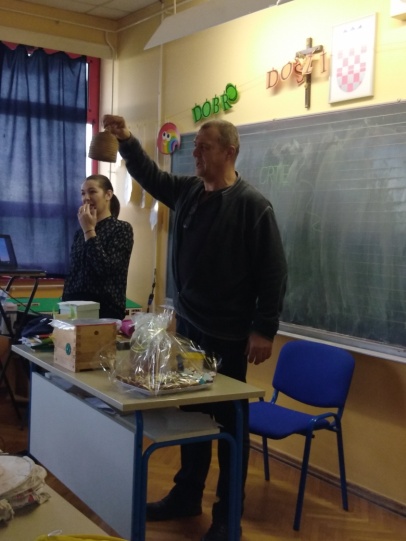 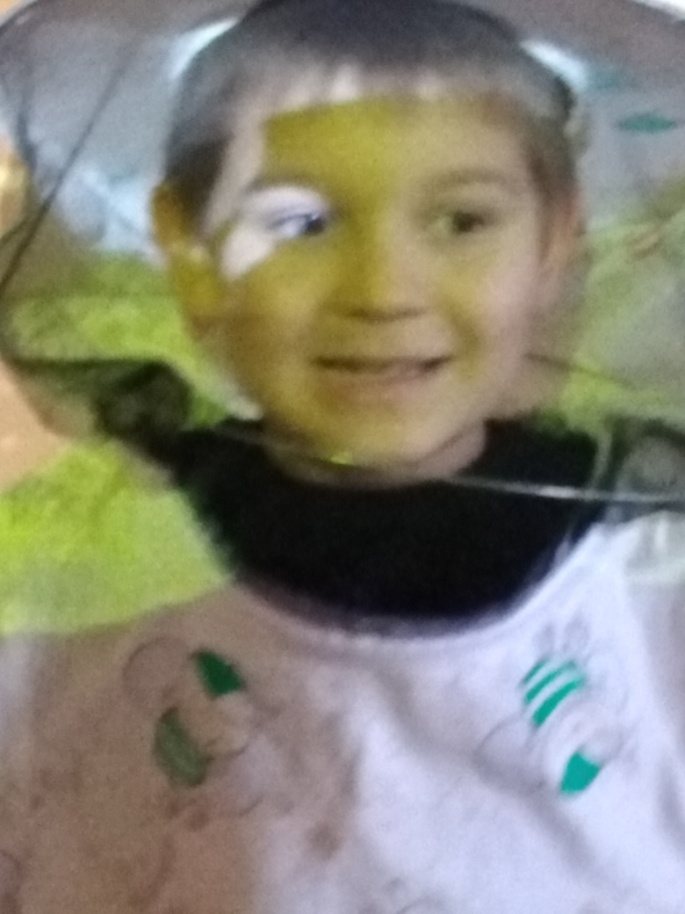 Na kraju radionice učenici su za poklon dobili slikovnicu ,teglicu meda i zasladili se ukusnim medenjacima.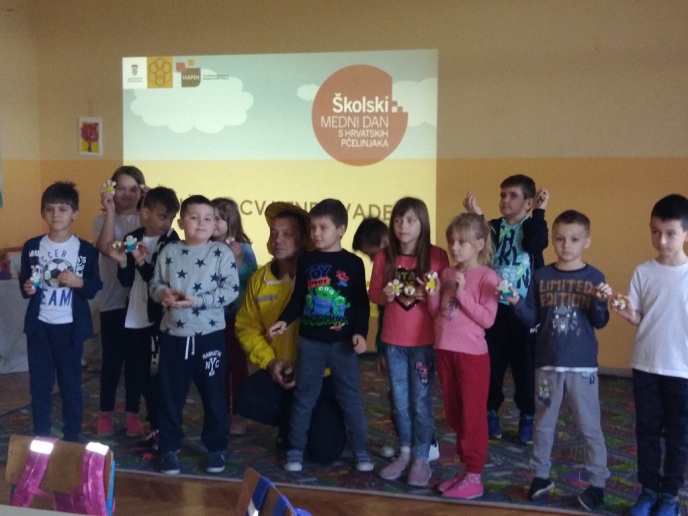 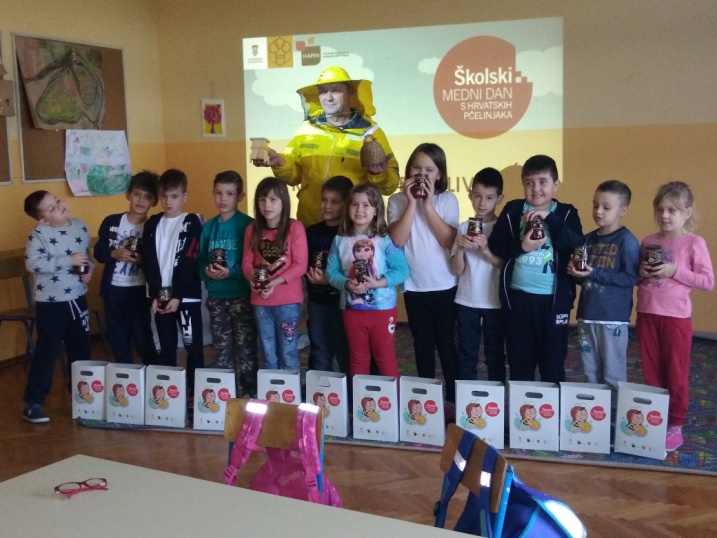 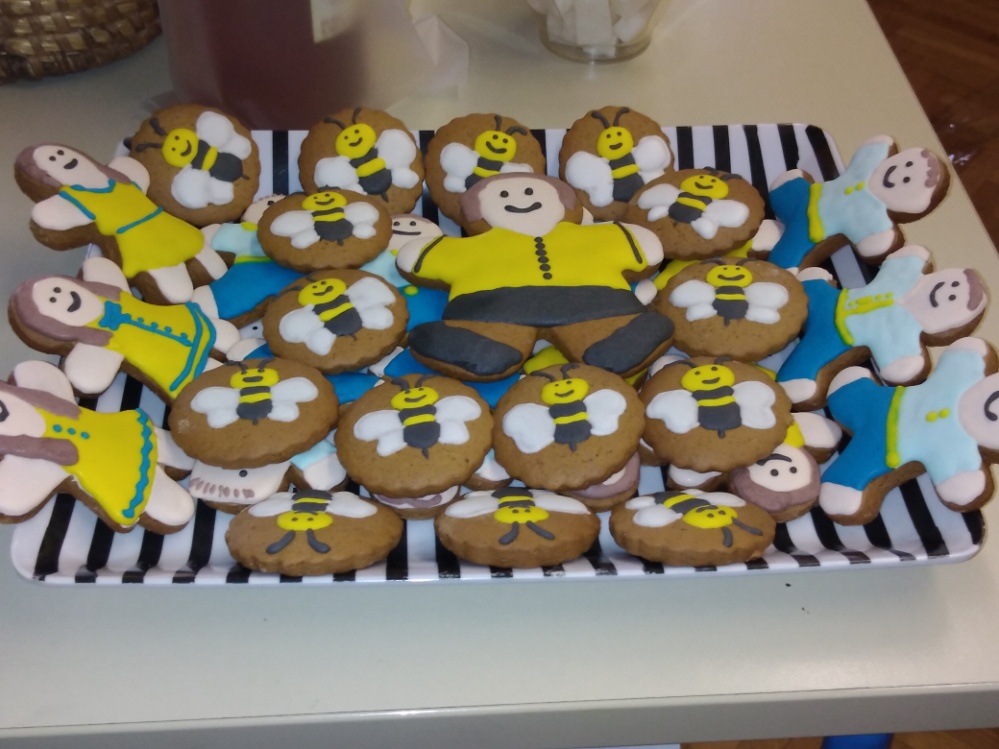 Izviješće sastavila učiteljica Katica Vareševac